РОССИЙСКАЯ ФЕДЕРАЦИЯ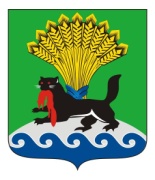 ИРКУТСКАЯ ОБЛАСТЬИРКУТСКОЕ РАЙОННОЕ МУНИЦИПАЛЬНОЕ ОБРАЗОВАНИЕАДМИНИСТРАЦИЯПОСТАНОВЛЕНИЕот «       »                      2022 г.      	                                                        № _______                               О внесении изменения в постановление администрации Иркутского районного муниципального образования от 01.12.2017 № 561 «Об утверждении муниципальной программы Иркутского районного муниципального образования «Управление муниципальными финансами Иркутского районного муниципального образования» на 2018-2024 годы»В целях актуализации финансового обеспечения муниципальной программы Иркутского районного муниципального образования «Управление муниципальными финансами Иркутского районного муниципального образования» на 2018 - 2024 годы, руководствуясь постановлением администрации Иркутского районного муниципального образования от 19.09.2013 № 3962 «Об утверждении Порядка принятия решений о разработке муниципальных программ Иркутского районного муниципального образования и их формирования и реализации и Порядка проведения и критериев оценки эффективности реализации муниципальных программ Иркутского районного муниципального образования», статьями 39, 45, 54 Устава Иркутского районного муниципального образования, администрация Иркутского районного муниципального образованияПОСТАНОВЛЯЕТ:Внести изменение в постановление администрации Иркутского районного муниципального образования от 01.12.2017 № 561 «Об утверждении муниципальной программы Иркутского районного муниципального образования «Управление муниципальными финансами Иркутского районного муниципального образования» на 2018 - 2024 годы», изложив приложение в новой редакции согласно приложению к настоящему постановлению.Признать утратившим силу пункт 1 постановления администрации Иркутского районного муниципального образования от 02.03.2022 № 123 «О внесении изменения в постановление администрации Иркутского районного муниципального образования от 01.12.2017 № 561 «Об утверждении муниципальной программы Иркутского районного муниципального образования «Управление муниципальными финансами Иркутского районного муниципального образования» на 2018-2024 годы». Отделу по организации делопроизводства и работе с обращениями граждан организационно-контрольного управления администрации Иркутского районного муниципального образования:внести в оригинал постановления администрации Иркутского районного муниципального образования от 01.12.2017 № 561 «Об утверждении муниципальной программы Иркутского районного муниципального образования «Управление муниципальными финансами Иркутского районного муниципального образования» на 2018-2024 годы» информацию о внесении изменений в правовой акт;внести в оригинал постановления администрации Иркутского районного муниципального образования от 02.03.2022 № 123 «О внесении изменения в постановление администрации Иркутского районного муниципального образования от 01.12.2017 № 561 «Об утверждении муниципальной программы Иркутского районного муниципального образования «Управление муниципальными финансами Иркутского районного муниципального образования» на 2018-2024 годы» информацию о внесении изменений в правовой акт.4. Разместить настоящее постановление в информационно-телекоммуникационной сети «Интернет» на официальном сайте Иркутского районного муниципального образования www.irkraion.ru.5. Ответственному исполнителю муниципальной программы Иркутского районного муниципального образования «Управление муниципальными финансами Иркутского районного муниципального образования» на 2018 - 2024 годы разместить настоящее постановление в ГАС «Управление».6. Контроль исполнения настоящего постановления возложить на первого заместителя Мэра района.Исполняющий обязанности Мэра района                                              И.В. ЖукПриложениек постановлению администрации Иркутского районного муниципального образования от _________________ № _______«Приложениек постановлению администрации Иркутского районного муниципального образования от «01» декабря 2017 г. № 561МУНИЦИПАЛЬНАЯ ПРОГРАММАИРКУТСКОГО РАЙОННОГО МУНИЦИПАЛЬНОГО ОБРАЗОВАНИЯ «УПРАВЛЕНИЕ МУНИЦИПАЛЬНЫМИ ФИНАНСАМИ ИРКУТСКОГО РАЙОННОГО МУНИЦИПАЛЬНОГО ОБРАЗОВАНИЯ» НА 2018 – 2024 ГОДЫПАСПОРТ МУНИЦИПАЛЬНОЙ ПРОГРАММЫ2. ХАРАКТЕРИСТИКА ТЕКУЩЕГО СОСТОЯНИЯ СФЕРЫ РЕАЛИЗАЦИИ МУНИЦИПАЛЬНОЙ ПРОГРАММЫПовышение эффективности государственного и муниципального управления является общегосударственной задачей, которая поставлена перед органами власти всех уровней, определена в правовых актах Президента Российской Федерации и Правительства Российской Федерации, Правительства Иркутской области.Реализация вышеуказанной задачи стоит и перед Иркутским районом. Приоритетными направлениями в сфере муниципального управления в части экономической деятельности являются:1) оптимизация структуры органов местного самоуправления Иркутского района;2) разграничение полномочий и функций органов местного самоуправления Иркутского района и городских и сельских поселений, входящих в состав Иркутского района;3) повышение доходного потенциала Иркутского района;4) оптимизация бюджетных расходов.Для реализации указанных направлений необходимо эффективное, ответственное и прозрачное управление муниципальными финансами. Система управления муниципальными финансами в Иркутском районе характеризуется проведением бюджетной политики в полном соответствии с требованиями бюджетного законодательства и определяется состоянием бюджетного процесса, порядком планирования, утверждения и исполнения районного бюджета, а также контролем за его исполнением.Комитет по финансам является структурным подразделением администрации Иркутского районного муниципального образования, осуществляющим проведение бюджетной и налоговой политики и координирующим деятельность в этой сфере главных распорядителей средств районного бюджета и их подведомственных учреждений. Комитет по финансам взаимодействует с исполнительными органами государственной власти, органами местного самоуправления Иркутского района, организациями, независимо от их организационно-правовой формы по вопросам, отнесенным к его компетенции. Комитет по финансам осуществляет методологическую помощь главным распорядителям средств районного бюджета в работе по формированию и исполнению районного бюджета и администрациям муниципальных образований Иркутского района в работе по формированию и исполнению консолидированного бюджета Иркутского района.Проведение взвешенной и предсказуемой бюджетной и налоговой политики обеспечивают финансовую стабильность района. Своевременная подготовка проекта районного бюджета, организация его исполнения на основе системы казначейского исполнения, а также повышение эффективности расходов районного бюджета опираются на принятые и опубликованные нормативно-правовые акты по организации бюджетного процесса в Иркутском районе в соответствии с требованиями бюджетного законодательства Российской Федерации.С целью обеспечения финансовой устойчивости бюджетной системы района осуществляются мероприятия по повышению собираемости доходов от налогов и сборов и неналоговых доходов, развитию налоговой базы. На постоянной основе ведется работа с налоговым органом, с главными администраторами неналоговых доходов районного бюджета для улучшения качества администрирования доходов, увеличения собираемости налогов, а также жесткого контроля за состоянием недоимки по налогам и сборам и принятия всех мер, предусмотренных Налоговым кодексом Российской Федерации, для ее снижения. Органами местного самоуправления Иркутского района, структурными подразделениями администрации Иркутского районного муниципального образования, а также муниципальными учреждениями реализуются мероприятия по повышению эффективности бюджетных расходов районного бюджета.В целях поддержания финансовой стабильности поселений Иркутского района из районного бюджета предоставляется дотация на выравнивание уровня бюджетной обеспеченности поселений и иные межбюджетные трансферты на поддержку мер по обеспечению сбалансированности местных бюджетов, несмотря на это для большинства муниципальных образований Иркутского района довольно остро стоит проблема низкой самообеспеченности. Налоговые и неналоговые доходы в бюджетах большей части муниципальных образований Иркутского района составляют незначительную долю и не являются бюджетообразующими. С 2017 года в целях совершенствования межбюджетных отношений на территории Иркутской области распределение дотации на выравнивание бюджетной обеспеченности поселений осуществлялось  муниципальными районами за счет субсидий на формирование районных фондов финансовой поддержки поселений  Иркутской области (субсидии на выравнивание уровня бюджетной обеспеченности поселений Иркутской области, входящих в состав муниципального района Иркутской области – с 2018 года), которые предоставляются за счет средств областного бюджета. В 2021 году Правительством Иркутской области принято решение о передаче с 1 января 2022 года государственных полномочий по расчету и предоставлению дотаций на выравнивание бюджетной обеспеченности поселений, входящих в состав муниципального района Иркутской области, бюджетам поселений. С 2022 года поселениям Иркутского района дотация будет распределяться по разным методикам, и предоставляться за счет средств субвенции из областного бюджета и за счет средств районного бюджета.С 2020 года осуществляется предоставление межбюджетных трансфертов муниципальным образованиям за эффективность и результативность деятельности органов местного самоуправления поселений.В целях выполнения бюджетных обязательств районного бюджета Комитет по финансам постоянно анализирует исполнение районного бюджета и обеспечивает ликвидность счета бюджета, что гарантирует стабильное финансирование всех расходов районного бюджета, своевременное и полное выполнение принятых обязательств.Совершенствование бюджетного процесса требует постоянного развития существующих и внедрения новых механизмов, повышающих качество его осуществления. Исполнение поставленных задач будет реализовываться в рамках мероприятий муниципальной программы, что позволит обеспечить наибольшую результативность этой работы. Реализацию мероприятий будет осуществлять Комитет по финансам.3. ЦЕЛЬ И ЗАДАЧИ, ЦЕЛЕВЫЕ ПОКАЗАТЕЛИ, СРОКИ РЕАЛИЗАЦИИ МУНИЦИПАЛЬНОЙ ПРОГРАММЫЦелью муниципальной программы является обеспечение долгосрочной сбалансированности и устойчивости бюджетной системы Иркутского района, повышение качества управления муниципальными финансами Иркутского района. Для достижения поставленной цели необходимо решение следующих задач:1. организация составления и исполнения районного бюджета, управление районными финансами;2. совершенствование системы управления муниципальными финансами в Иркутском районе.Общий срок реализации муниципальной программы рассчитан на период 2018 - 2024 годы. Этапы реализации муниципальной программы не выделяются.Целевые показатели муниципальной программы установлены на основе перечня показателей для оценки эффективности деятельности органов местного самоуправления муниципальных районов, установленных действующим законодательством.Целевые показатели муниципальной программы являются измеримыми,  непосредственно зависят от реализации цели и решения задач муниципальной программы. Значения целевых показателей4. ОБОСНОВАНИЕ ВЫДЕЛЕНИЯ ПОДПРОГРАММ И ХАРАКТЕРИСТИКА ОСНОВНЫХ МЕРОПРИЯТИЙ ПОДПРОГРАММДля достижения заявленной цели и решения поставленных задач в рамках муниципальной программы предусмотрена реализация 2 подпрограмм:1) подпрограмма «Организация составления и исполнения районного бюджета, управление районными финансами» на 2018 – 2024 годы.2) подпрограмма «Совершенствование системы управления муниципальными финансами в Иркутском районе» на 2018 – 2024 годы.Подпрограммы и включенные в них основные мероприятия  представляют в совокупности комплекс взаимосвязанных мер, направленных на создание условий повышения эффективности и открытости управления муниципальными финансами Иркутского района.Основные мероприятия подпрограммы «Организация составления и исполнения районного бюджета, управление районными финансами» на 2018 – 2024 годы, направленные на повышение качества управления районными финансами, обеспечение устойчивого исполнения расходных обязательств муниципальных образований Иркутского района:1) обеспечение эффективного управления районными финансами, формирования и организации исполнения районного бюджета;2) повышение финансовой устойчивости бюджетов городских и сельских поселений Иркутского района.Основные мероприятия подпрограммы «Совершенствование системы управления муниципальными финансами в Иркутском районе» на 2018 – 2024 годы, направленные на повышение эффективности бюджетных расходов:1) проведение мероприятий по повышению доходной части районного бюджета;2) создание процедур и механизмов долгосрочного бюджетного прогнозирования;3) поддержка мер по обеспечению сбалансированности бюджетов поселений Иркутского района;4) поощрение поселений по результатам оценки эффективности и результативности деятельности ОМСУ;5) повышение эффективности распределения бюджетных ресурсов;6) совершенствование системы управления муниципальным долгом;7) обеспечение прозрачности бюджетной системы.5. РЕСУРСНОЕ ОБЕСПЕЧЕНИЕ МУНИЦИПАЛЬНОЙ ПРОГРАММЫИсточниками финансирования реализации мероприятий муниципальной программы являются средства районного и областного бюджетов.Привлечение средств областного бюджета осуществляется в рамках государственной программы Иркутской области «Управление государственными финансами Иркутской области» по следующим мероприятиям:В рамках основного мероприятия «Повышение финансовой устойчивости бюджетов муниципальных образований Иркутской области» подпрограммы «Создание условий для эффективного и ответственного управления муниципальными финансами, повышения устойчивости бюджетов муниципальных образований Иркутской области» привлекается субсидия на выравнивание уровня бюджетной обеспеченности поселений, входящих в состав муниципального района, для дальнейшей ее передачи в поселения Иркутского района, с 2022 года – средства субвенции из областного бюджета на исполнение переданных государственных полномочий по расчету и предоставлению дотации на выравнивание бюджетной обеспеченности поселений – на предоставление дотации поселениям и на фонд оплаты труда муниципальных служащих, осуществляющих указанные полномочия;В рамках основного мероприятия «Обеспечение сбалансированности и устойчивости местных бюджетов» подпрограммы «Повышение эффективности бюджетных расходов в Иркутской области» привлекается субсидия на реализацию мероприятий, направленных на улучшение показателей планирования и исполнения бюджетов муниципальных образований Иркутской области. Расходование средств осуществляется в рамках других муниципальных программ Иркутского района на мероприятия, утвержденные правовым актом администрации Иркутского района.В рамках основного мероприятия «Повышение финансовой устойчивости бюджетов муниципальных образований Иркутской области» подпрограммы «Создание условий для эффективного и ответственного управления муниципальными финансами, повышения устойчивости бюджетов муниципальных образований Иркутской области» привлекаются иные межбюджетные трансферты в форме дотаций на поддержку мер по обеспечению сбалансированности местных бюджетов. Полученные средства направляются на покрытие первоочередных расходов для обеспечения сбалансированности бюджета.В рамках основного мероприятия «Повышение финансовой устойчивости бюджетов муниципальных образований Иркутской области» подпрограммы «Создание условий для эффективного и ответственного управления муниципальными финансами, повышения устойчивости бюджетов муниципальных образований Иркутской области» привлекается субсидия на выплату денежного содержания с начислениями на него главам, муниципальным служащим органов местного самоуправления муниципальных районов (городских округов) Иркутской области, а также заработной платы с начислениями на нее техническому и вспомогательному персоналу органов местного самоуправления муниципальных районов (городских округов) Иркутской области, работникам учреждений, находящихся в ведении органов местного самоуправления муниципальных районов (городских округов) Иркутской области. Расходование субсидии осуществляется по направлениям деятельности.В рамках вышеуказанного мероприятия в 2020 году отражены средства в виде иных межбюджетных трансфертов на поощрение региональных и муниципальных управленческих команд за достижение Иркутской областью значений (уровней) показателей деятельности органов исполнительной власти субъектов Российской Федерации за счет средств резервного фонда Правительства Российской Федерации. Привлечение внебюджетных источников и средств федерального бюджета является невозможным, т.к. мероприятия Программы носят узкий характер, в связи с тем, что направлениями расходов мероприятий Программы являются выплата заработной платы с начислениями на нее, предоставление дотации на выравнивание бюджетной обеспеченности поселений и иных межбюджетных трансфертов на поддержку мер по обеспечению сбалансированности местных бюджетов, что по Федеральному закону от 06.10.2003 № 131-ФЗ «Об общих принципах организации местного самоуправления в Российской Федерации» относится к вопросам местного значения Иркутского района.Общий объем расходов на реализацию муниципальной программы составляет 2 111 222 514,10 рублей, в том числе средства районного бюджета 526 153 216,72 рублей, средства областного бюджета 1 585 069 297,38 рублей. Принятые сокращения: ФБ – средства федерального бюджета, ОБ – средства областного бюджета, РБ – средства районного бюджета».6. АНАЛИЗ РИСКОВ РЕАЛИЗАЦИИ МУНИЦИПАЛЬНОЙ ПРОГРАММЫ И ОПИСАНИЕ МЕР УПРАВЛЕНИЯ РИСКАМИ РЕАЛИЗАЦИИ МУНИЦИПАЛЬНОЙ ПРОГРАММЫ Реализация мероприятий муниципальной программы связана с различными рисками, как обусловленными внутренними факторами и зависящими от ответственного исполнителя, соисполнителей и участников муниципальной программы (организационные риски), так и относящимися к внешним факторам (риски изменения законодательства, экономические риски и риски финансового обеспечения). Комплексная оценка рисков, возникающих при реализации мероприятий Программы, приведена в таблице:7. МЕХАНИЗМ РЕАЛИЗАЦИИ МУНИЦИПАЛЬНОЙ ПРОГРАММЫ1. Реализация муниципальной программы осуществляется в соответствии с планами мероприятий подпрограмм.2. Ответственный исполнитель:1) обеспечивает разработку, согласование с соисполнителями и утверждение муниципальной программы;2) формирует структуру муниципальной программы, а также перечень участников муниципальной программы;3) обеспечивает проведение общественного обсуждения проекта муниципальной программы в порядке, утвержденном постановлением администрации Иркутского района;4) организует реализацию муниципальной программы, координирует деятельность соисполнителей и участников муниципальной программы, несет ответственность за достижение целевых показателей муниципальной программы, а также за достижение ожидаемых конечных результатов ее реализации;5) готовит предложения для принятия  решения о внесении изменений в муниципальную программу, обеспечивает разработку проектов изменений в муниципальную программу, их согласование и утверждение;6) рекомендует соисполнителям и участникам муниципальной программы осуществить разработку отдельных мероприятий, в том числе в форме основного мероприятия;7) размещает утвержденную муниципальную программу на сайте Государственной автоматизированной информационной системе «УПРАВЛЕНИЕ» (www.gasu.gov.ru) в соответствии с требованиями постановления Правительства Российской Федерации от 25.06.2015 № 631 «О порядке государственной регистрации документов стратегического планирования и ведения федерального государственного реестра документов стратегического планирования», Приказа Минэкономразвития России от 11.11.2015 № 831 «Об установлении требований к форме уведомления об утверждении (одобрении) документа стратегического планирования или внесении в него изменений, порядка ее заполнения и представления»;8) осуществляет мониторинг реализации муниципальной программы;9) проводит расчеты по оценке эффективности реализации муниципальной программы;10) запрашивает у соисполнителей и участников муниципальной программы информацию о ходе реализации муниципальной программы;11) готовит ежегодный доклад о ходе реализации муниципальной программы и оценке эффективности ее реализации и предоставляет их в экономическое управление;12) размещает информацию о ходе реализации и достигнутых результатах муниципальной программы на официальном сайте администрации Иркутского районного муниципального образования (www.irkraion.ru).3. Соисполнители:1) обеспечивают разработку и согласование с участниками муниципальной программы подпрограмм;2) организуют реализацию подпрограмм, координируют деятельность участников муниципальной программы по реализации основных мероприятий подпрограмм, несут ответственность за достижение целевых показателей подпрограмм;3) осуществляют распределение предельных объемов бюджетных ассигнований на очередной финансовый год и плановый период по основным мероприятиям подпрограмм;4) разрабатывают и согласовывают проект муниципальной программы, проект изменений в муниципальную программу в части подпрограмм;5) формируют предложения по разработке проекта муниципальной программы, внесению изменений в муниципальную программу, направляют их ответственному исполнителю;6) запрашивают у участников муниципальной программы информацию о ходе реализации основных мероприятий;7) разрабатывают и представляют ответственному исполнителю отчеты о реализации подпрограммы;8) представляют ответственному исполнителю копии актов, подтверждающих сдачу и прием в эксплуатацию объектов, строительство которых завершено, актов выполнения работ и иных документов, подтверждающих исполнение обязательств по заключенным муниципальным контрактам в рамках реализации подпрограмм.4. Участники муниципальной программы:1) осуществляют разработку и реализацию основных мероприятий;2) осуществляют распределение предельных объемов бюджетных ассигнований на очередной финансовый год и плановый период по мероприятиям, входящим в основные мероприятия;3) согласовывают проект подпрограммы, включение в проекты подпрограмм основных мероприятий, проект изменений в подпрограмму в части основных мероприятий;4) формируют предложения по разработке проекта подпрограммы, внесению изменений в подпрограмму;5) разрабатывают и представляют соисполнителю отчеты о реализации основных мероприятий.5. Участники мероприятий муниципальной программы участвуют в реализации мероприятий подпрограмм.6. Ответственный исполнитель совместно с соисполнителями в срок до 20 февраля года, следующего за отчетным, формирует и представляет в экономическое управление  ежегодный отчет о реализации муниципальной программы за отчетный год.По муниципальной программе, срок реализации которой завершился в отчетном году, формируется итоговый отчет за весь период реализации муниципальной программы, который включает в себя отчет о реализации муниципальной программы за отчетный год.7. Ежегодный (итоговый) отчет о реализации муниципальной программы рассматривается на заседании экспертного Совета, по результатам которого принимается решение об эффективности реализации муниципальной программы.В случае, если ожидаемая эффективность не достигнута или эффективность по сравнению с предыдущим годом снизилась экспертным Советом могут формироваться предложения об объеме финансирования мероприятий муниципальной программы и (или) досрочном прекращении либо приостановлении реализации отдельных мероприятий муниципальной программы (подпрограммы), подпрограммы или муниципальной программы в целом.8. Учитывая предложения экспертного Совета об эффективности реализации муниципальной программы, не позднее одного месяца до дня внесения проекта решения о районном бюджете на очередной финансовый год и плановый период в Думу Иркутского районного муниципального образования, может быть принято решение об объеме финансирования мероприятий муниципальной программы и (или) досрочном прекращении либо приостановлении реализации отдельных мероприятий муниципальной программы (подпрограммы), подпрограммы или муниципальной программы в целом. Указанное решение оформляется постановлением администрации Иркутского районного муниципального образования о внесении изменений в муниципальную программу, которое готовит ответственный исполнитель.В случае принятия данного решения и при наличии заключенных во исполнение муниципальной программы муниципальных контрактов в районном бюджете предусматриваются бюджетные ассигнования на исполнение расходных обязательств, вытекающих из указанных контрактов, по которым сторонами не достигнуто соглашение об их прекращении.8. ОЖИДАЕМЫЕ КОНЕЧНЫЕ РЕЗУЛЬТАТЫ РЕАЛИЗАЦИИ МУНИЦИПАЛЬНОЙ ПРОГРАММЫОжидаемые конечные результаты  реализации муниципальной программы:1) уровень исполнения долговых обязательств районного бюджета составит 100% к 2024 году;2) сроки проведения платежных документов по обязательствам получателей средств районного бюджета, а также муниципальных бюджетных и муниципальных автономных учреждений не превысят 3 дней к 2024 году;3) охват бюджетных ассигнований районного бюджета показателями, характеризующими цели и результаты их использования, составит 85% к 2024 году.9. ПОДПРОГРАММЫ МУНИЦИПАЛЬНОЙ ПРОГРАММЫПодпрограмма «Организация составления и исполнения районного бюджета, управление районными финансами» на 2018 – 2024 годы1. ПАСПОРТ ПОДПРОГРАММЫ2. ЦЕЛЬ И ЗАДАЧИ, ЦЕЛЕВЫЕ ПОКАЗАТЕЛИ, СРОКИ РЕАЛИЗАЦИИ ПОДПРОГРАММЫЦелью подпрограммы является повышение качества управления районными финансами, обеспечение условий для устойчивого исполнения расходных обязательств муниципальных образований Иркутского района.Для достижения поставленной цели необходимо решение следующих задач:1. обеспечение эффективного управления районными финансами, формирования, организации исполнения районного бюджета и реализации возложенных на Комитет по финансам полномочий.2. обеспечение сбалансированности бюджетов городских и сельских поселений Иркутского района.Срок реализации подпрограммы рассчитан на период 2018 - 2024 годы. Этапы реализации подпрограммы не выделяются.Значения целевых показателей4. РЕСУРСНОЕ ОБЕСПЕЧЕНИЕ ПОДПРОГРАММЫИсточниками финансирования реализации мероприятий подпрограммы являются средства районного и областного бюджета.С 01.01.2017 осуществляется получение целевых средств из областного бюджета в виде субсидий на формирование районных фондов финансовой поддержки поселений Иркутской области (субсидии на выравнивание уровня бюджетной обеспеченности поселений Иркутской области, входящих в состав муниципального района Иркутской области – с 2018 года) для дальнейшей их передачи в поселения Иркутского района. С 2022 года целевые средства будут поступать в форме субвенции по осуществлению переданных государственных полномочий Иркутской области по расчету и предоставлению дотаций на выравнивание бюджетной обеспеченности поселений, входящих в состав муниципального района Иркутской области, бюджетам поселений.С 2019 года по 2024 год осуществляется финансирование выплат денежного содержание муниципальным служащим за счет средств субсидии на выплату денежного содержания с начислениями на него главам, муниципальным служащим органов местного самоуправления муниципальных районов (городских округов) Иркутской области, а также заработной платы с начислениями на нее техническому и вспомогательному персоналу органов местного самоуправления муниципальных районов (городских округов) Иркутской области, работникам учреждений, находящихся в ведении органов местного самоуправления муниципальных районов (городских округов) Иркутской области.В 2020 году осуществлено финансирование расходов на поощрение муниципальной управленческой команды за счет средств резервного фонда Правительства Российской Федерации за достижение Иркутской областью значений (уровней) показателей деятельности органов исполнительной власти субъектов Российской Федерации.Общий объем расходов на реализацию подпрограммы составляет                    1 776 616 389,10 рублей, в том числе за счет средств областного бюджета              1 585 069 297,38 рублей, за счет средств районного бюджета 191 547 091,72 рубль. Принятые сокращения: ФБ – средства федерального бюджета, ОБ – средства областного бюджета, РБ – средства районного бюджета.Подпрограмма«Совершенствование системы управлениямуниципальными финансами в Иркутском районе»на 2018 – 2024 годы1. ПАСПОРТ ПОДПРОГРАММЫ2. ЦЕЛЬ И ЗАДАЧИ, ЦЕЛЕВЫЕ ПОКАЗАТЕЛИ, СРОКИ РЕАЛИЗАЦИИ ПОДПРОГРАММЫЦелью подпрограммы является повышение эффективности бюджетных расходов, что позволит создать условия для перехода к устойчивому развитию Иркутского районного муниципального образования.Для достижения поставленной цели необходимо решение следующих задач:1. обеспечение сбалансированности и устойчивости бюджетной системы Иркутского районного муниципального образования;2. совершенствование качества управления муниципальными финансами.Срок реализации подпрограммы рассчитан на период 2018 - 2024 годы. Этапы реализации подпрограммы не выделяются.Значения целевых показателей4. РЕСУРСНОЕ ОБЕСПЕЧЕНИЕ ПОДПРОГРАММЫИсточниками финансирования реализации мероприятий подпрограммы являются средства районного бюджета.Привлечение средств областного бюджета осуществляется в рамках государственной программы Иркутской области «Управление государственными финансами Иркутской области» за счет субсидий на реализацию мероприятий, направленных на улучшение показателей планирования и исполнения бюджетов муниципальных образований Иркутской области. Расходование средств осуществляется в рамках других муниципальных программ Иркутского района на мероприятия, утвержденные правовым актом администрации Иркутского района.Общий объем расходов на реализацию подпрограммы составляет            334 606 125,00 рублей за счет средств районного бюджета. Принятые сокращения: ФБ – средства федерального бюджета, ОБ – средства областного бюджета, РБ – средства районного бюджета.».Первый заместитель Мэра района                                                           И.В. ЖукНаименование муниципальной программыМуниципальная программа Иркутского районного муниципального образования «Управление муниципальными финансами Иркутского районного муниципального образования» на 2018 – 2024 годы(далее – муниципальная программа)Ответственный исполнитель муниципальной программыКомитет по финансам администрации Иркутского районного муниципального образования (далее – Комитет по финансам)Соисполнители муниципальной программыКомитет по финансам Участники муниципальной программыКомитет по финансам Цель муниципальной программыОбеспечение долгосрочной сбалансированности и   устойчивости бюджетной системы Иркутского района, повышение качества управления муниципальными финансами Иркутского района.Задачи муниципальной программы1) Организация составления и исполнения районного бюджета, управление районными финансами.2) Совершенствование системы управления муниципальными финансами в Иркутском районе.Сроки реализации муниципальной программы2018 – 2024 годыЦелевые показатели муниципальной программы1) Сроки проведения платежных документов по обязательствам получателей средств районного бюджета, а также муниципальных бюджетных и муниципальных автономных учреждений.2) Уровень исполнения долговых обязательств районного бюджета.3) Охват бюджетных ассигнований районного бюджета показателями, характеризующими цели и результаты их использования.Подпрограммы муниципальной программы1) Подпрограмма «Организация составления и исполнения районного бюджета, управление районными финансами» на 2018 – 2024 годы.2) Подпрограмма «Совершенствование системы управления муниципальными финансами в Иркутском районе» на 2018 – 2024 годы.Ресурсное обеспечение муниципальной программы2018-2024 г.г. Всего – 2 111 222 514 ,10 руб., в том числе:- районный бюджет – 526 153 216,72 руб.,- областной бюджет – 1 585 069 297,38 руб.2018 г. Всего – 209 111 603,65 руб., в том числе:- районный бюджет – 63 317 503,65 руб.,- областной бюджет – 145 794 100,00 руб.2019 г. Всего – 312 002 727,83 руб., в том числе:- районный бюджет – 67 660 902,40 руб.,- областной бюджет – 244 341 825,43 руб.2020 г. Всего – 303 987 656,19 руб., в том числе:- районный бюджет – 70 288 457,15 руб.,- областной бюджет – 233 699 199,04 руб.2021 г. Всего – 398 270 102,30 руб., в том числе:- районный бюджет – 87 215 305,79 руб.,- областной бюджет – 311 054 796,51 руб.2022 г. Всего – 323 680 354,71 руб., в том числе:- районный бюджет – 79 980 843,51 руб.,- областной бюджет – 243 699 511,20 руб.2023 г. Всего – 282 832 534,71 руб., в том числе:- районный бюджет – 81 480 169,51  руб.,- областной бюджет – 201 352 365,20 руб.2024 г. Всего – 281 337 534,71 руб., в том числе:- районный бюджет – 76 210 034,71 руб.,- областной бюджет – 205 127 500,00 руб.Ожидаемые конечные результаты реализации
муниципальной программы1) Сроки проведения платежных документов по обязательствам получателей средств районного бюджета, а также муниципальных бюджетных и муниципальных автономных учреждений не превысят 3 дней к 2024 году.2) Уровень исполнения долговых обязательств районного бюджета составит 100% к 2024 году.3) Охват бюджетных ассигнований районного бюджета показателями, характеризующими цели и результаты их использования, составит 85% к 2024 году.№ п/пНаименованиецелевогопоказателяЕд. изм.Значения целевых показателейЗначения целевых показателейЗначения целевых показателейЗначения целевых показателейЗначения целевых показателейЗначения целевых показателейЗначения целевых показателей№ п/пНаименованиецелевогопоказателяЕд. изм.2018 год 2019 год2020 год 2021 год2022 год2023 год2024 годПодпрограмма «Организация составления и исполнения районного бюджета, управление районными финансами» на 2018-2024 годыПодпрограмма «Организация составления и исполнения районного бюджета, управление районными финансами» на 2018-2024 годыПодпрограмма «Организация составления и исполнения районного бюджета, управление районными финансами» на 2018-2024 годыПодпрограмма «Организация составления и исполнения районного бюджета, управление районными финансами» на 2018-2024 годыПодпрограмма «Организация составления и исполнения районного бюджета, управление районными финансами» на 2018-2024 годыПодпрограмма «Организация составления и исполнения районного бюджета, управление районными финансами» на 2018-2024 годыПодпрограмма «Организация составления и исполнения районного бюджета, управление районными финансами» на 2018-2024 годыПодпрограмма «Организация составления и исполнения районного бюджета, управление районными финансами» на 2018-2024 годыПодпрограмма «Организация составления и исполнения районного бюджета, управление районными финансами» на 2018-2024 годыПодпрограмма «Организация составления и исполнения районного бюджета, управление районными финансами» на 2018-2024 годыЗадача 1. Обеспечение эффективного управления районными финансами, формирования, организации исполнения районного бюджета и реализации возложенных на Комитет по финансам полномочийЗадача 1. Обеспечение эффективного управления районными финансами, формирования, организации исполнения районного бюджета и реализации возложенных на Комитет по финансам полномочийЗадача 1. Обеспечение эффективного управления районными финансами, формирования, организации исполнения районного бюджета и реализации возложенных на Комитет по финансам полномочийЗадача 1. Обеспечение эффективного управления районными финансами, формирования, организации исполнения районного бюджета и реализации возложенных на Комитет по финансам полномочийЗадача 1. Обеспечение эффективного управления районными финансами, формирования, организации исполнения районного бюджета и реализации возложенных на Комитет по финансам полномочийЗадача 1. Обеспечение эффективного управления районными финансами, формирования, организации исполнения районного бюджета и реализации возложенных на Комитет по финансам полномочийЗадача 1. Обеспечение эффективного управления районными финансами, формирования, организации исполнения районного бюджета и реализации возложенных на Комитет по финансам полномочийЗадача 1. Обеспечение эффективного управления районными финансами, формирования, организации исполнения районного бюджета и реализации возложенных на Комитет по финансам полномочийЗадача 1. Обеспечение эффективного управления районными финансами, формирования, организации исполнения районного бюджета и реализации возложенных на Комитет по финансам полномочийЗадача 1. Обеспечение эффективного управления районными финансами, формирования, организации исполнения районного бюджета и реализации возложенных на Комитет по финансам полномочий1.1.Сроки проведения расчетов по обязательствам получателей средств районного бюджета, а также муниципальных бюджетных и муниципальных автономных учреждений дней33333331.2.Уровень исполнения долговых обязательств районного бюджета%100,0100,0100,0100,0100,0100,0100,0Задача 2. Обеспечение сбалансированности бюджетов городских и сельских поселений Иркутского районаЗадача 2. Обеспечение сбалансированности бюджетов городских и сельских поселений Иркутского районаЗадача 2. Обеспечение сбалансированности бюджетов городских и сельских поселений Иркутского районаЗадача 2. Обеспечение сбалансированности бюджетов городских и сельских поселений Иркутского районаЗадача 2. Обеспечение сбалансированности бюджетов городских и сельских поселений Иркутского районаЗадача 2. Обеспечение сбалансированности бюджетов городских и сельских поселений Иркутского районаЗадача 2. Обеспечение сбалансированности бюджетов городских и сельских поселений Иркутского районаЗадача 2. Обеспечение сбалансированности бюджетов городских и сельских поселений Иркутского районаЗадача 2. Обеспечение сбалансированности бюджетов городских и сельских поселений Иркутского районаЗадача 2. Обеспечение сбалансированности бюджетов городских и сельских поселений Иркутского района2.1.Предоставление дотаций на выравнивание бюджетной обеспеченности поселений из районного бюджета поселениям, расчетная бюджетная обеспеченность которых не превышает уровень, установленный в качестве критерия выравнивания расчетной бюджетной обеспеченности поселений Иркутского района в % от количества таких поселений%100,0100,0100,0100,0100,0100,0100,0Подпрограмма «Совершенствование системы управления муниципальными финансами в Иркутском районе» на 2018 – 2024 годыПодпрограмма «Совершенствование системы управления муниципальными финансами в Иркутском районе» на 2018 – 2024 годыПодпрограмма «Совершенствование системы управления муниципальными финансами в Иркутском районе» на 2018 – 2024 годыПодпрограмма «Совершенствование системы управления муниципальными финансами в Иркутском районе» на 2018 – 2024 годыПодпрограмма «Совершенствование системы управления муниципальными финансами в Иркутском районе» на 2018 – 2024 годыПодпрограмма «Совершенствование системы управления муниципальными финансами в Иркутском районе» на 2018 – 2024 годыПодпрограмма «Совершенствование системы управления муниципальными финансами в Иркутском районе» на 2018 – 2024 годыПодпрограмма «Совершенствование системы управления муниципальными финансами в Иркутском районе» на 2018 – 2024 годыПодпрограмма «Совершенствование системы управления муниципальными финансами в Иркутском районе» на 2018 – 2024 годыПодпрограмма «Совершенствование системы управления муниципальными финансами в Иркутском районе» на 2018 – 2024 годыЗадача 1. Обеспечение сбалансированности и устойчивости бюджетной системы Иркутского районного муниципального образованияЗадача 1. Обеспечение сбалансированности и устойчивости бюджетной системы Иркутского районного муниципального образованияЗадача 1. Обеспечение сбалансированности и устойчивости бюджетной системы Иркутского районного муниципального образованияЗадача 1. Обеспечение сбалансированности и устойчивости бюджетной системы Иркутского районного муниципального образованияЗадача 1. Обеспечение сбалансированности и устойчивости бюджетной системы Иркутского районного муниципального образованияЗадача 1. Обеспечение сбалансированности и устойчивости бюджетной системы Иркутского районного муниципального образованияЗадача 1. Обеспечение сбалансированности и устойчивости бюджетной системы Иркутского районного муниципального образованияЗадача 1. Обеспечение сбалансированности и устойчивости бюджетной системы Иркутского районного муниципального образованияЗадача 1. Обеспечение сбалансированности и устойчивости бюджетной системы Иркутского районного муниципального образованияЗадача 1. Обеспечение сбалансированности и устойчивости бюджетной системы Иркутского районного муниципального образования1.1.Отклонение фактического исполнения налоговых и неналоговых доходов районного бюджета от уточненных плановых показателей%1,277,5Не более 10Не более 10Не более 10Не более 10Не более 10Задача 2. Совершенствование качества управления муниципальными финансамиЗадача 2. Совершенствование качества управления муниципальными финансамиЗадача 2. Совершенствование качества управления муниципальными финансамиЗадача 2. Совершенствование качества управления муниципальными финансамиЗадача 2. Совершенствование качества управления муниципальными финансамиЗадача 2. Совершенствование качества управления муниципальными финансамиЗадача 2. Совершенствование качества управления муниципальными финансамиЗадача 2. Совершенствование качества управления муниципальными финансамиЗадача 2. Совершенствование качества управления муниципальными финансамиЗадача 2. Совершенствование качества управления муниципальными финансами2.1.Охват бюджетных ассигнований районного бюджета показателями, характеризующими цели и результаты их использования%83,299,480,080,085,085,085,02.2.Размещение информации Комитетом по финансам в рамках нормативно – правовой базы по организации составления и исполнения районного бюджета на официальном сайте администрации Иркутского районного муниципального образования%100,0100,0100,0100,0100,0100,0100,0Период реализации программы 
Объем финансирования, руб. (с двумя знаками после запятой)Объем финансирования, руб. (с двумя знаками после запятой)Объем финансирования, руб. (с двумя знаками после запятой)Объем финансирования, руб. (с двумя знаками после запятой)Объем финансирования, руб. (с двумя знаками после запятой)Объем финансирования, руб. (с двумя знаками после запятой)Период реализации программы 
Финансовые
средства, всегов том числев том числев том числев том числев том числеПериод реализации программы 
Финансовые
средства, всегоФБОБРБВнебюджетные средстваВнебюджетные средстваПодпрограмма «Организация составления и исполнения районного бюджета, управление районными финансами» на 2018 – 2024 годыПодпрограмма «Организация составления и исполнения районного бюджета, управление районными финансами» на 2018 – 2024 годыПодпрограмма «Организация составления и исполнения районного бюджета, управление районными финансами» на 2018 – 2024 годыПодпрограмма «Организация составления и исполнения районного бюджета, управление районными финансами» на 2018 – 2024 годыПодпрограмма «Организация составления и исполнения районного бюджета, управление районными финансами» на 2018 – 2024 годыПодпрограмма «Организация составления и исполнения районного бюджета, управление районными финансами» на 2018 – 2024 годыПодпрограмма «Организация составления и исполнения районного бюджета, управление районными финансами» на 2018 – 2024 годы2018-2024г.г.1 776 616 389,100,001 585 069 297,38191 547 091,72191 547 091,720,002018 г.165 679 730,650,00145 794 100,0019 885 630,6519 885 630,650,002019 г.258 068 456,830,00244 341 825,4313 726 631,4013 726 631,400,002020 г.242 875 100,190,00233 699 199,049 175 901,159 175 901,150,002021 г.328 637 327,300,00311 054 796,5117 582 530,7917 582 530,790,002022 г.288 002 854,710,00243 699 511,2044 303 343,5144 303 343,510,002023 г.246 076 284,710,00201 352 365,2044 723 919,5144 723 919,510,002024 г.247 276 634,710,00205 127 500,0042 149 134,7142 149 134,710,00Подпрограмма «Совершенствование системы управления муниципальными финансами в Иркутском районе» на 2018 – 2024 годыПодпрограмма «Совершенствование системы управления муниципальными финансами в Иркутском районе» на 2018 – 2024 годыПодпрограмма «Совершенствование системы управления муниципальными финансами в Иркутском районе» на 2018 – 2024 годыПодпрограмма «Совершенствование системы управления муниципальными финансами в Иркутском районе» на 2018 – 2024 годыПодпрограмма «Совершенствование системы управления муниципальными финансами в Иркутском районе» на 2018 – 2024 годыПодпрограмма «Совершенствование системы управления муниципальными финансами в Иркутском районе» на 2018 – 2024 годыПодпрограмма «Совершенствование системы управления муниципальными финансами в Иркутском районе» на 2018 – 2024 годы2018-2024г.г.334 606 125,000,000,00334 606 125,00334 606 125,000,002018 г.43 431 873,000,000,0043 431 873,0043 431 873,000,002019 г.53 934 271,000,000,0053 934 271,0053 934 271,000,002020 г.61 112 556,000,000,0061 112 556,0061 112 556,000,002021 г.69 632 775,000,000,0069 632 775,0069 632 775,000,002022 г.35 677 500,000,000,0035 677 500,0035 677 500,000,002023 г.36 756 250,000,000,0036 756 250,0036 756 250,000,002024 г.34 060 900,000,000,0034 060 900,0034 060 900,000,00ИТОГО по муниципальной программеИТОГО по муниципальной программеИТОГО по муниципальной программеИТОГО по муниципальной программеИТОГО по муниципальной программеИТОГО по муниципальной программеИТОГО по муниципальной программеИТОГО по муниципальной программе2018-2024г.г.2 111 222 514,100,001 585 069 297,38526 153 216,72526 153 216,720,002018 г.209 111 603,650,00145 794 100,0063 317 503,6563 317 503,650,002019 г.312 002 727,830,00244 341 825,4367 660 902,4067 660 902,400,002020 г.303 987 656,190,00233 699 199,0470 288 457,1570 288 457,150,002021 г.398 270 102,300,00311 054 796,5187 215 305,7987 215 305,790,002022 г.323 680 354,710,00243 699 511,2079 980 843,5179 980 843,510,002023 г.282 832 534,710,00201 352 365,2081 480 169,5181 480 169,510,002024 г.281 337 534,710,00205 127 500,0076 210 034,7176 210 034,710,00№ п/пОписание рисковМеры по снижению рисков1.Изменения законодательства и внешней экономической ситуации:Изменения законодательства и внешней экономической ситуации:1.1.Изменения федерального и регионального законодательства в сфере реализации муниципальной программы.Осуществление мониторинга изменения федерального и регионального законодательства с оценкой возможных последствий. Актуализация нормативно-правовых актов Иркутского района в сфере реализации муниципальной программы.2.Экономические рискиЭкономические риски2.1.Влияние общей экономической ситуации в Российской Федерации на показатели эффективности реализации муниципальной программы.Осуществление мониторинга экономической ситуации в Российской Федерации с оценкой возможных последствий. Актуализация муниципальной программы.3.Риски финансового обеспеченияРиски финансового обеспечения3.1.Риск недостаточной обеспеченности финансовыми ресурсами мероприятий муниципальной программы.Мониторинг и оценка эффективности программных мероприятий с целью возможного перераспределения средств внутри муниципальной программы.4.Организационные рискиОрганизационные риски4.1.Несвоевременное принятие управленческих решений в сфере реализации муниципальной программы.Оперативное реагирование на выявленные недостатки в процедурах управления, контроля и кадрового обеспечения реализации муниципальной программы.Наименование муниципальной программы      Муниципальная программа Иркутского районного муниципального образования «Управление муниципальными финансами Иркутского районного муниципального образования» на 2018 – 2024 годыНаименование подпрограммы                   Подпрограмма «Организация составления и исполнения районного бюджета, управление районными финансами» на 2018 – 2024 годы(далее – подпрограмма)Соисполнитель, являющийся ответственным за разработку и реализацию подпрограммыКомитет по финансам Участники подпрограммы                      Комитет по финансам Цель подпрограммы                           Повышение качества управления районными финансами, обеспечение условий для устойчивого исполнения расходных обязательств муниципальных образований Иркутского района Задачи подпрограммы                         1. Обеспечение эффективного управления районными финансами, формирования, организации исполнения районного бюджета и реализации возложенных на Комитет по финансам.2. Обеспечение сбалансированности бюджетов городских и сельских поселений Иркутского района.Сроки реализации подпрограммы               2018 - 2024 годы     Целевые показатели подпрограммы             1. Сроки проведения платежных документов по обязательствам получателей средств районного бюджета, а также муниципальных бюджетных и муниципальных автономных учреждений.2. Уровень исполнения долговых обязательств районного бюджета.3. Предоставление дотаций на выравнивание бюджетной обеспеченности поселений из районного бюджета поселениям, расчетная бюджетная обеспеченность которых не превышает уровень, установленный в качестве критерия выравнивания расчетной бюджетной обеспеченности поселений Иркутского района.Ресурсное обеспечение подпрограммы          2018-2024г.г. Всего – 1 776 616 389,10 руб., в т.ч.:- районный бюджет – 191 547 091,72 руб.,- областной бюджет – 1 585 069 297,38  руб.2018 г. Всего – 165 679 730,65 руб., в т.ч.:- районный бюджет – 19 885 630,65 руб.,- областной бюджет – 145 794 100,00 руб.2019 г. Всего – 258 068 456,83 руб., в т.ч.:- районный бюджет – 13 726 631,40 руб.,- областной бюджет – 244 341 825,43 тыс. руб.2020 г. Всего – 242 875 100,19 руб., в т.ч.:- районный бюджет – 9 175 901,15 руб.,- областной бюджет – 233 699 199,04 руб.2021 г. Всего – 328 637 327,30 руб., в т.ч.:- районный бюджет – 17 582 530,79 руб.;- областной бюджет – 311 054 796,51 руб.2022 г. Всего – 288 002 854,71  руб., в т.ч.:- районный бюджет – 44 303 343,51 руб.- областной бюджет – 243 699 511,20 руб. 2023 г. Всего – 246 076 284,71  руб., в т.ч.:- районный бюджет – 44 723 919,51 руб.- областной бюджет – 201 352 365,20 руб.2024 г. Всего – 247 276 634,71 руб., в т.ч.:- районный бюджет – 42 149 134,71 руб.- областной бюджет – 205 127 500,00 руб.Ожидаемые  конечные  результаты   реализации подпрограммы                                1) уровень исполнения долговых обязательств районного бюджета составит 100% к 2024году;2) сроки проведения платежных документов по обязательствам получателей средств районного бюджета, а также муниципальных бюджетных и муниципальных автономных учреждений не превысят 3 дней к 2024 году;3) предоставление дотаций на выравнивание бюджетной обеспеченности поселений из районного бюджета поселениям, расчетная бюджетная обеспеченность которых не превышает уровень, установленный в качестве критерия выравнивания расчетной бюджетной обеспеченности поселений Иркутского района в объеме 100% от количества таких поселений к 2024 году.№ п/пНаименованиецелевогопоказателяЕд. изм.Значения целевых показателейЗначения целевых показателейЗначения целевых показателейЗначения целевых показателейЗначения целевых показателейЗначения целевых показателейЗначения целевых показателей№ п/пНаименованиецелевогопоказателяЕд. изм.2018 год 2019 год2020 год 2021 год2022 год2023 год2024 годПодпрограмма «Организация составления и исполнения районного бюджета, управление районными финансами» на 2018-2024 годыПодпрограмма «Организация составления и исполнения районного бюджета, управление районными финансами» на 2018-2024 годыПодпрограмма «Организация составления и исполнения районного бюджета, управление районными финансами» на 2018-2024 годыПодпрограмма «Организация составления и исполнения районного бюджета, управление районными финансами» на 2018-2024 годыПодпрограмма «Организация составления и исполнения районного бюджета, управление районными финансами» на 2018-2024 годыПодпрограмма «Организация составления и исполнения районного бюджета, управление районными финансами» на 2018-2024 годыПодпрограмма «Организация составления и исполнения районного бюджета, управление районными финансами» на 2018-2024 годыПодпрограмма «Организация составления и исполнения районного бюджета, управление районными финансами» на 2018-2024 годыПодпрограмма «Организация составления и исполнения районного бюджета, управление районными финансами» на 2018-2024 годыПодпрограмма «Организация составления и исполнения районного бюджета, управление районными финансами» на 2018-2024 годыЗадача 1. Обеспечение эффективного управления районными финансами, формирования, организации исполнения районного бюджета и реализации возложенных на Комитет по финансам полномочийЗадача 1. Обеспечение эффективного управления районными финансами, формирования, организации исполнения районного бюджета и реализации возложенных на Комитет по финансам полномочийЗадача 1. Обеспечение эффективного управления районными финансами, формирования, организации исполнения районного бюджета и реализации возложенных на Комитет по финансам полномочийЗадача 1. Обеспечение эффективного управления районными финансами, формирования, организации исполнения районного бюджета и реализации возложенных на Комитет по финансам полномочийЗадача 1. Обеспечение эффективного управления районными финансами, формирования, организации исполнения районного бюджета и реализации возложенных на Комитет по финансам полномочийЗадача 1. Обеспечение эффективного управления районными финансами, формирования, организации исполнения районного бюджета и реализации возложенных на Комитет по финансам полномочийЗадача 1. Обеспечение эффективного управления районными финансами, формирования, организации исполнения районного бюджета и реализации возложенных на Комитет по финансам полномочийЗадача 1. Обеспечение эффективного управления районными финансами, формирования, организации исполнения районного бюджета и реализации возложенных на Комитет по финансам полномочийЗадача 1. Обеспечение эффективного управления районными финансами, формирования, организации исполнения районного бюджета и реализации возложенных на Комитет по финансам полномочийЗадача 1. Обеспечение эффективного управления районными финансами, формирования, организации исполнения районного бюджета и реализации возложенных на Комитет по финансам полномочий1.1.Сроки проведения расчетов по обязательствам получателей средств районного бюджета, а также муниципальных бюджетных и муниципальных автономных учреждений дней33333331.2.Уровень исполнения долговых обязательств районного бюджета%100,0100,0100,0100,0100,0100,0100,0Задача 2. Обеспечение сбалансированности бюджетов городских и сельских поселений Иркутского районаЗадача 2. Обеспечение сбалансированности бюджетов городских и сельских поселений Иркутского районаЗадача 2. Обеспечение сбалансированности бюджетов городских и сельских поселений Иркутского районаЗадача 2. Обеспечение сбалансированности бюджетов городских и сельских поселений Иркутского районаЗадача 2. Обеспечение сбалансированности бюджетов городских и сельских поселений Иркутского районаЗадача 2. Обеспечение сбалансированности бюджетов городских и сельских поселений Иркутского районаЗадача 2. Обеспечение сбалансированности бюджетов городских и сельских поселений Иркутского районаЗадача 2. Обеспечение сбалансированности бюджетов городских и сельских поселений Иркутского районаЗадача 2. Обеспечение сбалансированности бюджетов городских и сельских поселений Иркутского районаЗадача 2. Обеспечение сбалансированности бюджетов городских и сельских поселений Иркутского района2.1.Предоставление дотаций на выравнивание бюджетной обеспеченности поселений из районного бюджета поселениям, расчетная бюджетная обеспеченность которых не превышает уровень, установленный в качестве критерия выравнивания расчетной бюджетной обеспеченности поселений Иркутского района в % от количества таких поселений%100,0100,0100,0100,0100,0100,0100,0	3. ПЛАН МЕРОПРИЯТИЙ ПОДПРОГРАММЫ «ОРГАНИЗАЦИЯ СОСТАВЛЕНИЯ И ИСПОЛНЕНИЯ РАЙОННОГО БЮДЖЕТА, УПРАВЛЕНИЕ РАЙОННЫМИ ФИНАНСАМИ» НА 2018 – 2024 ГОДЫ	3. ПЛАН МЕРОПРИЯТИЙ ПОДПРОГРАММЫ «ОРГАНИЗАЦИЯ СОСТАВЛЕНИЯ И ИСПОЛНЕНИЯ РАЙОННОГО БЮДЖЕТА, УПРАВЛЕНИЕ РАЙОННЫМИ ФИНАНСАМИ» НА 2018 – 2024 ГОДЫ	3. ПЛАН МЕРОПРИЯТИЙ ПОДПРОГРАММЫ «ОРГАНИЗАЦИЯ СОСТАВЛЕНИЯ И ИСПОЛНЕНИЯ РАЙОННОГО БЮДЖЕТА, УПРАВЛЕНИЕ РАЙОННЫМИ ФИНАНСАМИ» НА 2018 – 2024 ГОДЫ	3. ПЛАН МЕРОПРИЯТИЙ ПОДПРОГРАММЫ «ОРГАНИЗАЦИЯ СОСТАВЛЕНИЯ И ИСПОЛНЕНИЯ РАЙОННОГО БЮДЖЕТА, УПРАВЛЕНИЕ РАЙОННЫМИ ФИНАНСАМИ» НА 2018 – 2024 ГОДЫ	3. ПЛАН МЕРОПРИЯТИЙ ПОДПРОГРАММЫ «ОРГАНИЗАЦИЯ СОСТАВЛЕНИЯ И ИСПОЛНЕНИЯ РАЙОННОГО БЮДЖЕТА, УПРАВЛЕНИЕ РАЙОННЫМИ ФИНАНСАМИ» НА 2018 – 2024 ГОДЫ	3. ПЛАН МЕРОПРИЯТИЙ ПОДПРОГРАММЫ «ОРГАНИЗАЦИЯ СОСТАВЛЕНИЯ И ИСПОЛНЕНИЯ РАЙОННОГО БЮДЖЕТА, УПРАВЛЕНИЕ РАЙОННЫМИ ФИНАНСАМИ» НА 2018 – 2024 ГОДЫ	3. ПЛАН МЕРОПРИЯТИЙ ПОДПРОГРАММЫ «ОРГАНИЗАЦИЯ СОСТАВЛЕНИЯ И ИСПОЛНЕНИЯ РАЙОННОГО БЮДЖЕТА, УПРАВЛЕНИЕ РАЙОННЫМИ ФИНАНСАМИ» НА 2018 – 2024 ГОДЫ	3. ПЛАН МЕРОПРИЯТИЙ ПОДПРОГРАММЫ «ОРГАНИЗАЦИЯ СОСТАВЛЕНИЯ И ИСПОЛНЕНИЯ РАЙОННОГО БЮДЖЕТА, УПРАВЛЕНИЕ РАЙОННЫМИ ФИНАНСАМИ» НА 2018 – 2024 ГОДЫ	3. ПЛАН МЕРОПРИЯТИЙ ПОДПРОГРАММЫ «ОРГАНИЗАЦИЯ СОСТАВЛЕНИЯ И ИСПОЛНЕНИЯ РАЙОННОГО БЮДЖЕТА, УПРАВЛЕНИЕ РАЙОННЫМИ ФИНАНСАМИ» НА 2018 – 2024 ГОДЫ	3. ПЛАН МЕРОПРИЯТИЙ ПОДПРОГРАММЫ «ОРГАНИЗАЦИЯ СОСТАВЛЕНИЯ И ИСПОЛНЕНИЯ РАЙОННОГО БЮДЖЕТА, УПРАВЛЕНИЕ РАЙОННЫМИ ФИНАНСАМИ» НА 2018 – 2024 ГОДЫ  № п/п  Наименование основного мероприятия (мероприятия)Наименование участника (участника мероприятия) Срок реализацииИсточник финансированиеОбъем финансирования, руб.Наименование показателя объема мероприятия, единица измеренияНаименование показателя объема мероприятия, единица измеренияЗначение показателя объема мероприятия  Значение показателя объема мероприятия    № п/п  Наименование основного мероприятия (мероприятия)Наименование участника (участника мероприятия) Срок реализацииИсточник финансированиеОбъем финансирования, руб.Наименование показателя объема мероприятия, единица измеренияНаименование показателя объема мероприятия, единица измеренияЗначение показателя объема мероприятия  Значение показателя объема мероприятия    № п/п  Наименование основного мероприятия (мероприятия)Наименование участника (участника мероприятия) Срок реализацииИсточник финансированиеОбъем финансирования, руб.Наименование показателя объема мероприятия, единица измеренияНаименование показателя объема мероприятия, единица измеренияЗначение показателя объема мероприятия  Значение показателя объема мероприятия    № п/п  Наименование основного мероприятия (мероприятия)Наименование участника (участника мероприятия) Срок реализацииИсточник финансированиеОбъем финансирования, руб.Наименование показателя объема мероприятия, единица измеренияНаименование показателя объема мероприятия, единица измеренияЗначение показателя объема мероприятия  Значение показателя объема мероприятия    № п/п  Наименование основного мероприятия (мероприятия)Наименование участника (участника мероприятия) Срок реализацииИсточник финансированиеОбъем финансирования, руб.Наименование показателя объема мероприятия, единица измеренияНаименование показателя объема мероприятия, единица измеренияЗначение показателя объема мероприятия  Значение показателя объема мероприятия    № п/п  Наименование основного мероприятия (мероприятия)Наименование участника (участника мероприятия) Срок реализацииИсточник финансированиеОбъем финансирования, руб.Наименование показателя объема мероприятия, единица измеренияНаименование показателя объема мероприятия, единица измеренияЗначение показателя объема мероприятия  Значение показателя объема мероприятия  Задача 1. Обеспечение эффективного управления районными финансами, формирования, организации исполнения районного бюджета и реализации возложенных на Комитет по финансам полномочийЗадача 1. Обеспечение эффективного управления районными финансами, формирования, организации исполнения районного бюджета и реализации возложенных на Комитет по финансам полномочийЗадача 1. Обеспечение эффективного управления районными финансами, формирования, организации исполнения районного бюджета и реализации возложенных на Комитет по финансам полномочийЗадача 1. Обеспечение эффективного управления районными финансами, формирования, организации исполнения районного бюджета и реализации возложенных на Комитет по финансам полномочийЗадача 1. Обеспечение эффективного управления районными финансами, формирования, организации исполнения районного бюджета и реализации возложенных на Комитет по финансам полномочийЗадача 1. Обеспечение эффективного управления районными финансами, формирования, организации исполнения районного бюджета и реализации возложенных на Комитет по финансам полномочийЗадача 1. Обеспечение эффективного управления районными финансами, формирования, организации исполнения районного бюджета и реализации возложенных на Комитет по финансам полномочийЗадача 1. Обеспечение эффективного управления районными финансами, формирования, организации исполнения районного бюджета и реализации возложенных на Комитет по финансам полномочийЗадача 1. Обеспечение эффективного управления районными финансами, формирования, организации исполнения районного бюджета и реализации возложенных на Комитет по финансам полномочийЗадача 1. Обеспечение эффективного управления районными финансами, формирования, организации исполнения районного бюджета и реализации возложенных на Комитет по финансам полномочий1.1.Основное мероприятие «Обеспечение эффективного управления районными финансами, формирования и организации исполнения районного бюджета»Комитет по финансам  1.1.1.организация планирования и исполнения районного бюджета, кассовое обслуживание исполнения районного бюджета, формирование бюджетной отчетности, управление муниципальным долгом, осуществление внутреннего муниципального финансового контроляКомитет по финансам2018-2024 г.г.ИТОГО30 969 532,751.1.1.организация планирования и исполнения районного бюджета, кассовое обслуживание исполнения районного бюджета, формирование бюджетной отчетности, управление муниципальным долгом, осуществление внутреннего муниципального финансового контроляКомитет по финансам2018 г.Районный бюджет18 385 623,65----1.1.1.организация планирования и исполнения районного бюджета, кассовое обслуживание исполнения районного бюджета, формирование бюджетной отчетности, управление муниципальным долгом, осуществление внутреннего муниципального финансового контроляКомитет по финансам2019 г.Районный бюджет9 223 916,40----1.1.1.организация планирования и исполнения районного бюджета, кассовое обслуживание исполнения районного бюджета, формирование бюджетной отчетности, управление муниципальным долгом, осуществление внутреннего муниципального финансового контроляКомитет по финансам2020 г.Районный бюджет906 969,40----1.1.1.организация планирования и исполнения районного бюджета, кассовое обслуживание исполнения районного бюджета, формирование бюджетной отчетности, управление муниципальным долгом, осуществление внутреннего муниципального финансового контроляКомитет по финансам2021 г.Районный бюджет553 395,30----1.1.1.организация планирования и исполнения районного бюджета, кассовое обслуживание исполнения районного бюджета, формирование бюджетной отчетности, управление муниципальным долгом, осуществление внутреннего муниципального финансового контроляКомитет по финансам2022 гРайонный бюджет624 956,00----1.1.1.организация планирования и исполнения районного бюджета, кассовое обслуживание исполнения районного бюджета, формирование бюджетной отчетности, управление муниципальным долгом, осуществление внутреннего муниципального финансового контроляКомитет по финансам2023 г.Районный бюджет562 236,00----1.1.1.организация планирования и исполнения районного бюджета, кассовое обслуживание исполнения районного бюджета, формирование бюджетной отчетности, управление муниципальным долгом, осуществление внутреннего муниципального финансового контроляКомитет по финансам2024 г.Районный бюджет712 436,00----1.1.2.выплата денежного содержания с начислениями на него главам, муниципальным служащим органов местного самоуправления муниципальных районов (городских округов) Иркутской области, а также заработной платы с начислениями на нее техническому и вспомогательному персоналу органов местного самоуправления муниципальных районов (городских округов) Иркутской области, работникам учреждений, находящихся в ведении органов местного самоуправления муниципальных районов (городских округов) Иркутской областиКомитет по финансам2019-2024 г.г.ИТОГО145 630 646,311.1.2.выплата денежного содержания с начислениями на него главам, муниципальным служащим органов местного самоуправления муниципальных районов (городских округов) Иркутской области, а также заработной платы с начислениями на нее техническому и вспомогательному персоналу органов местного самоуправления муниципальных районов (городских округов) Иркутской области, работникам учреждений, находящихся в ведении органов местного самоуправления муниципальных районов (городских округов) Иркутской областиКомитет по финансам2019-2024 г.г.Областной бюджет110 005 498,341.1.2.выплата денежного содержания с начислениями на него главам, муниципальным служащим органов местного самоуправления муниципальных районов (городских округов) Иркутской области, а также заработной платы с начислениями на нее техническому и вспомогательному персоналу органов местного самоуправления муниципальных районов (городских округов) Иркутской области, работникам учреждений, находящихся в ведении органов местного самоуправления муниципальных районов (городских округов) Иркутской областиКомитет по финансам2019-2024 г.г.Районный бюджет35 625 147,971.1.2.выплата денежного содержания с начислениями на него главам, муниципальным служащим органов местного самоуправления муниципальных районов (городских округов) Иркутской области, а также заработной платы с начислениями на нее техническому и вспомогательному персоналу органов местного самоуправления муниципальных районов (городских округов) Иркутской области, работникам учреждений, находящихся в ведении органов местного самоуправления муниципальных районов (городских округов) Иркутской областиКомитет по финансам2019 г.Областной бюджет10 653 525,43----1.1.2.выплата денежного содержания с начислениями на него главам, муниципальным служащим органов местного самоуправления муниципальных районов (городских округов) Иркутской области, а также заработной платы с начислениями на нее техническому и вспомогательному персоналу органов местного самоуправления муниципальных районов (городских округов) Иркутской области, работникам учреждений, находящихся в ведении органов местного самоуправления муниципальных районов (городских округов) Иркутской областиКомитет по финансам2019 г.Районный бюджет97 000,00----2020 г.Областной бюджет17 701 100,00----2020 г.Районный бюджет6 068 931,75----2021 г.Областной бюджет20 051 696,51----2021 г.Районный бюджет6 677 096,49----2022 г.Областной бюджет20 126 211,20----2022 г.Районный бюджет8 000 887,51----2023 г.Областной бюджет20 721 665,20----2023 г.Районный бюджет7 405 433,51----2024 г.Областной бюджет20 751 300,00----2024 г.Районный бюджет7 375 798,71----1.1.3.поощрение региональных и муниципальных управленческих команд за достижение Иркутской областью значений (уровней) показателей деятельности органов исполнительной власти субъектов Российской Федерации за счет средств резервного фонда Правительства Российской ФедерацииКомитет по финансам2020 г.ИТОГО349 199,041.1.3.поощрение региональных и муниципальных управленческих команд за достижение Иркутской областью значений (уровней) показателей деятельности органов исполнительной власти субъектов Российской Федерации за счет средств резервного фонда Правительства Российской ФедерацииКомитет по финансам2020 г.Областной бюджет349 199,041.1.3.поощрение региональных и муниципальных управленческих команд за достижение Иркутской областью значений (уровней) показателей деятельности органов исполнительной власти субъектов Российской Федерации за счет средств резервного фонда Правительства Российской ФедерацииКомитет по финансам2020 г.Областной бюджет349 199,04----1.1.4.фонд оплаты труда работников органов местного самоуправления, осуществляющих областные государственные полномочия по расчету и предоставлению дотации на выравнивание бюджетной обеспеченности поселений Иркутского районаКомитет по финансам2022-2024 г.г.ИТОГО150 700,001.1.4.фонд оплаты труда работников органов местного самоуправления, осуществляющих областные государственные полномочия по расчету и предоставлению дотации на выравнивание бюджетной обеспеченности поселений Иркутского районаКомитет по финансам2022-2024 г.г.Областной бюджет150 700,001.1.4.фонд оплаты труда работников органов местного самоуправления, осуществляющих областные государственные полномочия по расчету и предоставлению дотации на выравнивание бюджетной обеспеченности поселений Иркутского районаКомитет по финансам2022 г.ИТОГО55 800,00----1.1.4.фонд оплаты труда работников органов местного самоуправления, осуществляющих областные государственные полномочия по расчету и предоставлению дотации на выравнивание бюджетной обеспеченности поселений Иркутского районаКомитет по финансам2022 г.Областной бюджет55 800,00----1.1.4.фонд оплаты труда работников органов местного самоуправления, осуществляющих областные государственные полномочия по расчету и предоставлению дотации на выравнивание бюджетной обеспеченности поселений Иркутского районаКомитет по финансам2023 г.ИТОГО47 200,00----1.1.4.фонд оплаты труда работников органов местного самоуправления, осуществляющих областные государственные полномочия по расчету и предоставлению дотации на выравнивание бюджетной обеспеченности поселений Иркутского районаКомитет по финансам2023 г.Областной бюджет47 200,00----1.1.4.фонд оплаты труда работников органов местного самоуправления, осуществляющих областные государственные полномочия по расчету и предоставлению дотации на выравнивание бюджетной обеспеченности поселений Иркутского районаКомитет по финансам2024 г.ИТОГО47 700,00----1.1.4.фонд оплаты труда работников органов местного самоуправления, осуществляющих областные государственные полномочия по расчету и предоставлению дотации на выравнивание бюджетной обеспеченности поселений Иркутского районаКомитет по финансам2024 г.Областной бюджет47 700,00----Задача 2. Обеспечение сбалансированности бюджетов городских и сельских поселений Иркутского районаЗадача 2. Обеспечение сбалансированности бюджетов городских и сельских поселений Иркутского районаЗадача 2. Обеспечение сбалансированности бюджетов городских и сельских поселений Иркутского районаЗадача 2. Обеспечение сбалансированности бюджетов городских и сельских поселений Иркутского районаЗадача 2. Обеспечение сбалансированности бюджетов городских и сельских поселений Иркутского районаЗадача 2. Обеспечение сбалансированности бюджетов городских и сельских поселений Иркутского районаЗадача 2. Обеспечение сбалансированности бюджетов городских и сельских поселений Иркутского районаЗадача 2. Обеспечение сбалансированности бюджетов городских и сельских поселений Иркутского районаЗадача 2. Обеспечение сбалансированности бюджетов городских и сельских поселений Иркутского районаЗадача 2. Обеспечение сбалансированности бюджетов городских и сельских поселений Иркутского района2.1.Основное мероприятие «Повышение финансовой устойчивости бюджетов городских и сельских поселений Иркутского района» Комитет по финансам  2.1.1.предоставление дотаций на выравнивание бюджетной обеспеченности поселений Иркутского районаКомитет по финансам  2018-2021 г.г.ИТОГО1 011 086 811,002.1.1.предоставление дотаций на выравнивание бюджетной обеспеченности поселений Иркутского районаКомитет по финансам  2018-2021 г.г.Областной бюджет886 134 400,002.1.1.предоставление дотаций на выравнивание бюджетной обеспеченности поселений Иркутского районаКомитет по финансам  2018-2021 г.г.Районный бюджет124 952 411,002.1.1.предоставление дотаций на выравнивание бюджетной обеспеченности поселений Иркутского районаКомитет по финансам  2018 г.Областной бюджет145 794 100,00----2.1.1.предоставление дотаций на выравнивание бюджетной обеспеченности поселений Иркутского районаКомитет по финансам  2018 г.Районный бюджет1 500 007,00----2.1.1.предоставление дотаций на выравнивание бюджетной обеспеченности поселений Иркутского районаКомитет по финансам  2019 г.Областной бюджет233 688 300,00----2.1.1.предоставление дотаций на выравнивание бюджетной обеспеченности поселений Иркутского районаКомитет по финансам  2019 г.Районный бюджет4 405 715,00----2.1.1.предоставление дотаций на выравнивание бюджетной обеспеченности поселений Иркутского районаКомитет по финансам  2020 г.Областной бюджет215 648 900,00----2.1.1.предоставление дотаций на выравнивание бюджетной обеспеченности поселений Иркутского районаКомитет по финансам  2020 г.Районный бюджет2 200 000,00----2.1.1.предоставление дотаций на выравнивание бюджетной обеспеченности поселений Иркутского районаКомитет по финансам  2021 г.Областной бюджет291 003 100,00----2.1.1.предоставление дотаций на выравнивание бюджетной обеспеченности поселений Иркутского районаКомитет по финансам  2021 г.Районный бюджет10 352 039,00----2.1.1.предоставление дотаций на выравнивание бюджетной обеспеченности поселений Иркутского районаКомитет по финансам  2022 г.Районный бюджет35 677 500,002.1.1.предоставление дотаций на выравнивание бюджетной обеспеченности поселений Иркутского районаКомитет по финансам  2023 г.Районный бюджет36 756 250,002.1.1.предоставление дотаций на выравнивание бюджетной обеспеченности поселений Иркутского районаКомитет по финансам  2024 г.Районный бюджет34 060 900,002.1.2.предоставление дотаций на выравнивание бюджетной обеспеченности поселений Иркутского района при осуществлении областных государственных полномочий по расчету и предоставлению дотации на выравнивание бюджетной обеспеченности поселений Иркутского района Комитет по финансам2022-2024 г. г.Областной бюджет588 429 500,002.1.2.предоставление дотаций на выравнивание бюджетной обеспеченности поселений Иркутского района при осуществлении областных государственных полномочий по расчету и предоставлению дотации на выравнивание бюджетной обеспеченности поселений Иркутского района Комитет по финансам2022 г.Областной бюджет223 517 500,00----2.1.2.предоставление дотаций на выравнивание бюджетной обеспеченности поселений Иркутского района при осуществлении областных государственных полномочий по расчету и предоставлению дотации на выравнивание бюджетной обеспеченности поселений Иркутского района Комитет по финансам2023 г.Областной бюджет180 583 500,00----2.1.2.предоставление дотаций на выравнивание бюджетной обеспеченности поселений Иркутского района при осуществлении областных государственных полномочий по расчету и предоставлению дотации на выравнивание бюджетной обеспеченности поселений Иркутского района Комитет по финансам2024 г.Областной бюджет184 328 500,00----ВСЕГО по подпрограммеВСЕГО по подпрограмме2018-2024 г.г.ИТОГО1 776 616 389,10ВСЕГО по подпрограммеВСЕГО по подпрограмме2018-2024 г.г.Областной бюджет1 585 069 297,38ВСЕГО по подпрограммеВСЕГО по подпрограмме2018-2024 г.г.Районный бюджет191 547 091,72ВСЕГО по подпрограммеВСЕГО по подпрограмме2018 г.ИТОГО165 679 730,65ВСЕГО по подпрограммеВСЕГО по подпрограмме2018 г.Областной бюджет145 794 100,00ВСЕГО по подпрограммеВСЕГО по подпрограмме2018 г.Районный бюджет19 885 630,65ВСЕГО по подпрограммеВСЕГО по подпрограмме2019 г.ИТОГО258 068 456,83ВСЕГО по подпрограммеВСЕГО по подпрограмме2019 г.Областной бюджет244 341 825,43ВСЕГО по подпрограммеВСЕГО по подпрограмме2019 г.Районный бюджет13 726 631,40ВСЕГО по подпрограммеВСЕГО по подпрограмме2020 г.ИТОГО242 875 100,19ВСЕГО по подпрограммеВСЕГО по подпрограмме2020 г.Областной бюджет233 699 199,04ВСЕГО по подпрограммеВСЕГО по подпрограмме2020 г.Районный бюджет9 175 901,15ВСЕГО по подпрограммеВСЕГО по подпрограмме2021 г.ИТОГО328 637 327,30ВСЕГО по подпрограммеВСЕГО по подпрограмме2021 г.Областной бюджет311 054 796,51ВСЕГО по подпрограммеВСЕГО по подпрограмме2021 г.Районный бюджет17 582 530,79ВСЕГО по подпрограммеВСЕГО по подпрограмме2022 г.ИТОГО288 002 854,71ВСЕГО по подпрограммеВСЕГО по подпрограмме2022 г.Областной бюджет243 699 511,20ВСЕГО по подпрограммеВСЕГО по подпрограмме2022 г.Районный бюджет44 303 343,51ВСЕГО по подпрограммеВСЕГО по подпрограмме2023 г.ИТОГО246 076 284,71ВСЕГО по подпрограммеВСЕГО по подпрограмме2023 г.Областной бюджет201 352 365,20ВСЕГО по подпрограммеВСЕГО по подпрограмме2023 г.Районный бюджет44 723 919,51ВСЕГО по подпрограммеВСЕГО по подпрограмме2024 г.ИТОГО247 276 634,71ВСЕГО по подпрограммеВСЕГО по подпрограмме2024 г.Областной бюджет205 127 500,00ВСЕГО по подпрограммеВСЕГО по подпрограмме2024 г.Районный бюджет42 149 134,71Период реализации подпрограммы 
Объем финансирования, руб. (с двумя знаками после запятой)Объем финансирования, руб. (с двумя знаками после запятой)Объем финансирования, руб. (с двумя знаками после запятой)Объем финансирования, руб. (с двумя знаками после запятой)Период реализации подпрограммы 
Финансовые
средства, всегов том числев том числев том числеПериод реализации подпрограммы 
Финансовые
средства, всегоФБОБРБ2018-2024г.г.1 776 616 389,100,001 585 069 297,38191 547 091,722018 г.165 679 730,650,00145 794 100,0019 885 630,652019 г.258 068 456,830,00244 341 825,4313 726 631,402020 г.242 875 100,190,00233 699 199,049 175 901,152021 г.328 637 327,300,00311 054 796,5117 582 530,792022 г.288 002 854,710,00243 699 511,2044 303 343,512023 г.246 076 284,710,00201 352 365,2044 723 919,512024 г.247 276 634,710,00205 127 500,0042 149 134,71Наименование муниципальной программы      Муниципальная программа Иркутского районного муниципального образования «Управление муниципальными финансами Иркутского районного муниципального образования» на 2018 – 2024 годыНаименование подпрограммы                   Подпрограмма «Совершенствование системы управления муниципальными финансами в Иркутском районе» на 2018 – 2024 годы(далее – подпрограмма)Соисполнитель, являющийся ответственным за разработку и реализацию подпрограммы      Комитет по финансам Участники подпрограммы      Комитет по финансамЦель подпрограммы        Повышение эффективности бюджетных расходовЗадачи подпрограммы    1. Обеспечение сбалансированности и устойчивости бюджетной системы Иркутского районного муниципального образования.2. Совершенствование качества управления муниципальными финансами.Сроки реализации подпрограммы 2018 - 2024 годы     Целевые показатели подпрограммы      1.Отклонение фактического исполнения налоговых и неналоговых доходов районного бюджета от уточненных плановых показателей.2.Охват бюджетных ассигнований районного бюджета показателями, характеризующими цели и результаты их использования.3.Размещение информации Комитетом по финансам в рамках нормативно – правовой базы по организации составления и исполнения районного бюджета на официальном сайте администрации Иркутского района.Ресурсное обеспечение подпрограммы          2018-2024 г.г. Всего – 334 606 125,00 руб., в т.ч.:- районный бюджет – 334 606 125,00 руб.2018 г. Всего – 43 431 873,00 руб., в т.ч.:- районный бюджет – 43 431 873,00 руб.2019 г. Всего – 53 934 271,00 руб., в т.ч.:- районный бюджет – 53 934 271,00 руб.2020 г. Всего – 61 112 556,00 руб., в т.ч.:- районный бюджет – 61 112 556,00 руб.2021 г. Всего – 69 632 775,00 руб., в т.ч.:- районный бюджет – 69 632 775,00 руб.2022 г. Всего – 35 677 500,00 руб., в т.ч.:- районный бюджет – 35 677 500,00 руб.2023 г. Всего – 36 756 250,00 руб., в т.ч.:- районный бюджет – 36 756 250,00 00 руб.2024 г. Всего – 34 060 900, 00 руб., в т.ч.:- районный бюджет – 34 060 900, 00 руб.Ожидаемые  конечные  результаты   реализации подпрограммы                                1) отклонение фактического исполнения налоговых и неналоговых доходов районного бюджета от уточненных плановых показателей не превысит 10% к 2024 году;2) охват бюджетных ассигнований районного бюджета показателями, характеризующими цели и результаты их использования, составит 85% к 2024 году;3) объем размещенной информации Комитетом по финансам в рамках нормативно – правовой базы по организации составления и исполнения районного бюджета на официальном сайте администрации Иркутского районного муниципального образования к требуемому объему составит 100% к 2024 году;№ п/пНаименованиецелевогопоказателяЕд. изм.Значения целевых показателейЗначения целевых показателейЗначения целевых показателейЗначения целевых показателейЗначения целевых показателейЗначения целевых показателей№ п/пНаименованиецелевогопоказателяЕд. изм.2018 год 2019 год2020 год 2021 год2022 год2023 год2024 годПодпрограмма «Совершенствование системы управления муниципальными финансами в Иркутском районе» на 2018 – 2024 годыПодпрограмма «Совершенствование системы управления муниципальными финансами в Иркутском районе» на 2018 – 2024 годыПодпрограмма «Совершенствование системы управления муниципальными финансами в Иркутском районе» на 2018 – 2024 годыПодпрограмма «Совершенствование системы управления муниципальными финансами в Иркутском районе» на 2018 – 2024 годыПодпрограмма «Совершенствование системы управления муниципальными финансами в Иркутском районе» на 2018 – 2024 годыПодпрограмма «Совершенствование системы управления муниципальными финансами в Иркутском районе» на 2018 – 2024 годыПодпрограмма «Совершенствование системы управления муниципальными финансами в Иркутском районе» на 2018 – 2024 годыПодпрограмма «Совершенствование системы управления муниципальными финансами в Иркутском районе» на 2018 – 2024 годыПодпрограмма «Совершенствование системы управления муниципальными финансами в Иркутском районе» на 2018 – 2024 годыПодпрограмма «Совершенствование системы управления муниципальными финансами в Иркутском районе» на 2018 – 2024 годыЗадача 1. Обеспечение сбалансированности и устойчивости бюджетной системы Иркутского районного муниципального образованияЗадача 1. Обеспечение сбалансированности и устойчивости бюджетной системы Иркутского районного муниципального образованияЗадача 1. Обеспечение сбалансированности и устойчивости бюджетной системы Иркутского районного муниципального образованияЗадача 1. Обеспечение сбалансированности и устойчивости бюджетной системы Иркутского районного муниципального образованияЗадача 1. Обеспечение сбалансированности и устойчивости бюджетной системы Иркутского районного муниципального образованияЗадача 1. Обеспечение сбалансированности и устойчивости бюджетной системы Иркутского районного муниципального образованияЗадача 1. Обеспечение сбалансированности и устойчивости бюджетной системы Иркутского районного муниципального образованияЗадача 1. Обеспечение сбалансированности и устойчивости бюджетной системы Иркутского районного муниципального образованияЗадача 1. Обеспечение сбалансированности и устойчивости бюджетной системы Иркутского районного муниципального образованияЗадача 1. Обеспечение сбалансированности и устойчивости бюджетной системы Иркутского районного муниципального образования1.1.Отклонение фактического исполнения налоговых и неналоговых доходов районного бюджета от уточненных плановых показателей%1,277,5Не более 10Не более 10Не более 10Не более 10Не более 10Задача 2. Совершенствование качества управления муниципальными финансамиЗадача 2. Совершенствование качества управления муниципальными финансамиЗадача 2. Совершенствование качества управления муниципальными финансамиЗадача 2. Совершенствование качества управления муниципальными финансамиЗадача 2. Совершенствование качества управления муниципальными финансамиЗадача 2. Совершенствование качества управления муниципальными финансамиЗадача 2. Совершенствование качества управления муниципальными финансамиЗадача 2. Совершенствование качества управления муниципальными финансамиЗадача 2. Совершенствование качества управления муниципальными финансамиЗадача 2. Совершенствование качества управления муниципальными финансами2.1.Охват бюджетных ассигнований районного бюджета показателями, характеризующими цели и результаты их использования%83,299,480,080,085,085,085,02.2.Размещение информации Комитетом по финансам в рамках нормативно – правовой базы по организации составления и исполнения районного бюджета на официальном сайте администрации Иркутского районного муниципального образования%100,0100,0100,0100,0100,0100,0100,0ПЛАН МЕРОПРИЯТИЙ ПОДПРОГРАММЫ «СОВЕРШЕНСТВОВАНИЕ СИСТЕМЫ УПРАВЛЕНИЯ МУНИЦИПАЛЬНЫМИ ФИНАНСАМИ В ИРКУТСКОМ РАЙОНЕ» НА 2018 – 2024 ГОДЫ
ПЛАН МЕРОПРИЯТИЙ ПОДПРОГРАММЫ «СОВЕРШЕНСТВОВАНИЕ СИСТЕМЫ УПРАВЛЕНИЯ МУНИЦИПАЛЬНЫМИ ФИНАНСАМИ В ИРКУТСКОМ РАЙОНЕ» НА 2018 – 2024 ГОДЫ
ПЛАН МЕРОПРИЯТИЙ ПОДПРОГРАММЫ «СОВЕРШЕНСТВОВАНИЕ СИСТЕМЫ УПРАВЛЕНИЯ МУНИЦИПАЛЬНЫМИ ФИНАНСАМИ В ИРКУТСКОМ РАЙОНЕ» НА 2018 – 2024 ГОДЫ
ПЛАН МЕРОПРИЯТИЙ ПОДПРОГРАММЫ «СОВЕРШЕНСТВОВАНИЕ СИСТЕМЫ УПРАВЛЕНИЯ МУНИЦИПАЛЬНЫМИ ФИНАНСАМИ В ИРКУТСКОМ РАЙОНЕ» НА 2018 – 2024 ГОДЫ
ПЛАН МЕРОПРИЯТИЙ ПОДПРОГРАММЫ «СОВЕРШЕНСТВОВАНИЕ СИСТЕМЫ УПРАВЛЕНИЯ МУНИЦИПАЛЬНЫМИ ФИНАНСАМИ В ИРКУТСКОМ РАЙОНЕ» НА 2018 – 2024 ГОДЫ
ПЛАН МЕРОПРИЯТИЙ ПОДПРОГРАММЫ «СОВЕРШЕНСТВОВАНИЕ СИСТЕМЫ УПРАВЛЕНИЯ МУНИЦИПАЛЬНЫМИ ФИНАНСАМИ В ИРКУТСКОМ РАЙОНЕ» НА 2018 – 2024 ГОДЫ
ПЛАН МЕРОПРИЯТИЙ ПОДПРОГРАММЫ «СОВЕРШЕНСТВОВАНИЕ СИСТЕМЫ УПРАВЛЕНИЯ МУНИЦИПАЛЬНЫМИ ФИНАНСАМИ В ИРКУТСКОМ РАЙОНЕ» НА 2018 – 2024 ГОДЫ
ПЛАН МЕРОПРИЯТИЙ ПОДПРОГРАММЫ «СОВЕРШЕНСТВОВАНИЕ СИСТЕМЫ УПРАВЛЕНИЯ МУНИЦИПАЛЬНЫМИ ФИНАНСАМИ В ИРКУТСКОМ РАЙОНЕ» НА 2018 – 2024 ГОДЫ
  № п/п  Наименование основного мероприятия (мероприятия)Наименование участника (участника мероприятия) Срок реализацииИсточник финансированиеОбъем финансирования, руб.Наименование показателя объема мероприятия, единица измеренияЗначение показателя объема мероприятия    № п/п  Наименование основного мероприятия (мероприятия)Наименование участника (участника мероприятия) Срок реализацииИсточник финансированиеОбъем финансирования, руб.Наименование показателя объема мероприятия, единица измеренияЗначение показателя объема мероприятия    № п/п  Наименование основного мероприятия (мероприятия)Наименование участника (участника мероприятия) Срок реализацииИсточник финансированиеОбъем финансирования, руб.Наименование показателя объема мероприятия, единица измеренияЗначение показателя объема мероприятия    № п/п  Наименование основного мероприятия (мероприятия)Наименование участника (участника мероприятия) Срок реализацииИсточник финансированиеОбъем финансирования, руб.Наименование показателя объема мероприятия, единица измеренияЗначение показателя объема мероприятия    № п/п  Наименование основного мероприятия (мероприятия)Наименование участника (участника мероприятия) Срок реализацииИсточник финансированиеОбъем финансирования, руб.Наименование показателя объема мероприятия, единица измеренияЗначение показателя объема мероприятия  Задача 1. Обеспечение сбалансированности и устойчивости бюджетной системы Иркутского районного муниципального образованияЗадача 1. Обеспечение сбалансированности и устойчивости бюджетной системы Иркутского районного муниципального образованияЗадача 1. Обеспечение сбалансированности и устойчивости бюджетной системы Иркутского районного муниципального образованияЗадача 1. Обеспечение сбалансированности и устойчивости бюджетной системы Иркутского районного муниципального образованияЗадача 1. Обеспечение сбалансированности и устойчивости бюджетной системы Иркутского районного муниципального образованияЗадача 1. Обеспечение сбалансированности и устойчивости бюджетной системы Иркутского районного муниципального образованияЗадача 1. Обеспечение сбалансированности и устойчивости бюджетной системы Иркутского районного муниципального образованияЗадача 1. Обеспечение сбалансированности и устойчивости бюджетной системы Иркутского районного муниципального образования1.1.Основное мероприятие «Проведение мероприятий по повышению доходной части районного бюджета»Комитет по финансам  1.1.1.участие в работе постоянно действующих межведомственных комиссий при налоговом органе по пополнению доходной базы бюджетов бюджетной системыКомитет по финансам  2018-2024 г.г.--Количество комиссий, ед.1 в год1.1.2.организация работы Рабочей группы по повышению собираемости налогов в консолидированный бюджет Иркутского районаКомитет по финансам  2018-2024 г.г.--Количество заседаний, ед.3 в год1.1.3.методологическое сопровождение деятельности муниципальных образований Иркутского района по укреплению и развитию собственной доходной базы муниципальных образованийКомитет по финансам  2018-2024 г.г.----1.2.Основное мероприятие «Создание процедур и механизмов долгосрочного бюджетного прогнозирования»Комитет по финансам  1.2.1.формирование бюджетного прогноза Иркутского районного муниципального образования на долгосрочный периодКомитет по финансам  2018-2024 г.г.----1.2.2.разработка стратегии муниципальной долговой политикиКомитет по финансам  2018-2024 г.г.----1.3.Основное мероприятие «Поддержка мер по обеспечению сбалансированности бюджетов поселений Иркутского района»Комитет по финансам  1.3.1.предоставление межбюджетных трансфертов на поддержку мер по обеспечению сбалансированности местных бюджетовКомитет по финансам  2018-2024 г.г.Районный бюджет321 806 125,001.3.1.предоставление межбюджетных трансфертов на поддержку мер по обеспечению сбалансированности местных бюджетовКомитет по финансам  2018 г.Районный бюджет43 431 873,001.3.1.предоставление межбюджетных трансфертов на поддержку мер по обеспечению сбалансированности местных бюджетовКомитет по финансам  2019 г.Районный бюджет53 934 271,001.3.1.предоставление межбюджетных трансфертов на поддержку мер по обеспечению сбалансированности местных бюджетовКомитет по финансам  2020 г.Районный бюджет57 912 556,001.3.1.предоставление межбюджетных трансфертов на поддержку мер по обеспечению сбалансированности местных бюджетовКомитет по финансам  2021 г.Районный бюджет69 632 775,001.3.1.предоставление межбюджетных трансфертов на поддержку мер по обеспечению сбалансированности местных бюджетовКомитет по финансам  2022 г.Районный бюджет32 477 500,001.3.1.предоставление межбюджетных трансфертов на поддержку мер по обеспечению сбалансированности местных бюджетовКомитет по финансам  2023 г.Районный бюджет33 556 250,001.3.1.предоставление межбюджетных трансфертов на поддержку мер по обеспечению сбалансированности местных бюджетовКомитет по финансам  2024 г.Районный бюджет30 860 900,001.4.Основное мероприятие «Поощрение поселений по результатам оценки эффективности и результативности деятельности ОМСУ»Комитет по финансам  1.4.1предоставление межбюджетных трансфертов для поощрения поселений по результатам оценки эффективности и результативности деятельности ОМСУ Комитет по финансам  2020-2024 г.г.Районный бюджет12 800 000,001.4.1предоставление межбюджетных трансфертов для поощрения поселений по результатам оценки эффективности и результативности деятельности ОМСУ Комитет по финансам  2020 г.Районный бюджет3 200 000,001.4.1предоставление межбюджетных трансфертов для поощрения поселений по результатам оценки эффективности и результативности деятельности ОМСУ Комитет по финансам  2021 г.Районный бюджет0,001.4.1предоставление межбюджетных трансфертов для поощрения поселений по результатам оценки эффективности и результативности деятельности ОМСУ Комитет по финансам  2022 г.Районный бюджет3 200 000,001.4.1предоставление межбюджетных трансфертов для поощрения поселений по результатам оценки эффективности и результативности деятельности ОМСУ Комитет по финансам  2023 г.Районный бюджет3 200 000,001.4.1предоставление межбюджетных трансфертов для поощрения поселений по результатам оценки эффективности и результативности деятельности ОМСУ Комитет по финансам  2024 г.Районный бюджет3 200 000,00Задача 2. Совершенствование качества управления муниципальными финансамиЗадача 2. Совершенствование качества управления муниципальными финансамиЗадача 2. Совершенствование качества управления муниципальными финансамиЗадача 2. Совершенствование качества управления муниципальными финансамиЗадача 2. Совершенствование качества управления муниципальными финансамиЗадача 2. Совершенствование качества управления муниципальными финансамиЗадача 2. Совершенствование качества управления муниципальными финансамиЗадача 2. Совершенствование качества управления муниципальными финансами2.1.Основное мероприятие «Повышение эффективности распределения бюджетных ресурсов»Комитет по финансам  2.1.1.совершенствование порядка и методики планирования бюджетных ассигнований районного бюджетаКомитет по финансам  2018-2024 г.г.----2.1.2.проведение анализа эффективности бюджетных расходовКомитет по финансам  2018-2024 г.г.----2.2.Основное мероприятие «Совершенствование системы управления муниципальным долгом»Комитет по финансам  2.2.1.разработка механизмов  управления муниципальным долгомКомитет по финансам  2018-2024 г.г.----2.3.Основное мероприятие «Обеспечение прозрачности бюджетной системы»Комитет по финансам  2.3.1.размещение информации по осуществлению бюджетного процесса на всех его стадиях на официальном сайте администрации Иркутского районного муниципального образованияКомитет по финансам 2018-2024 г.г.----ВСЕГО по подпрограммеВСЕГО по подпрограмме2018-2024 г.г.Всего, в т.ч.334 606 125,00ВСЕГО по подпрограммеВСЕГО по подпрограмме2018-2024 г.г.Районный бюджет334 606 125,00ВСЕГО по подпрограммеВСЕГО по подпрограмме2018 г.Всего, в т.ч.43 431 873,00ВСЕГО по подпрограммеВСЕГО по подпрограмме2018 г.Районный бюджет43 431 873,00ВСЕГО по подпрограммеВСЕГО по подпрограмме2019 г.Всего, в т.ч.53 934 271,00ВСЕГО по подпрограммеВСЕГО по подпрограмме2019 г.Районный бюджет53 934 271,00ВСЕГО по подпрограммеВСЕГО по подпрограмме2020 г.Всего, в т.ч.61 112 556,00ВСЕГО по подпрограммеВСЕГО по подпрограмме2020 г.Районный бюджет61 112 556,00ВСЕГО по подпрограммеВСЕГО по подпрограмме2021 г.Всего, в т.ч.69 632 775,00ВСЕГО по подпрограммеВСЕГО по подпрограмме2021 г.Районный бюджет69 632 775,00ВСЕГО по подпрограммеВСЕГО по подпрограмме2022 г.Всего, в т.ч.35 677 500,00ВСЕГО по подпрограммеВСЕГО по подпрограмме2022 г.Районный бюджет35 677 500,00ВСЕГО по подпрограммеВСЕГО по подпрограмме2023 г.Всего, в т.ч.36 756 250,00ВСЕГО по подпрограммеВСЕГО по подпрограмме2023 г.Районный бюджет36 756 250,00ВСЕГО по подпрограммеВСЕГО по подпрограмме2024 г.Всего, в т.ч.34 060 900,00ВСЕГО по подпрограммеВСЕГО по подпрограмме2024 г.Районный бюджет34 060 900,00Период реализации подпрограммы 
Объем финансирования, руб. (с двумя знаками после запятой)Объем финансирования, руб. (с двумя знаками после запятой)Объем финансирования, руб. (с двумя знаками после запятой)Объем финансирования, руб. (с двумя знаками после запятой)Период реализации подпрограммы 
Финансовые
средства, всегов том числев том числев том числеПериод реализации подпрограммы 
Финансовые
средства, всегоФБОБРБ2018-2024г.г.334 606 125,000,000,00334 606 125,002018 г.43 431 873,000,000,0043 431 873,002019 г.53 934 271,000,000,0053 934 271,002020 г.61 112 556,000,000,0061 112 556,002021 г.69 632 775,000,000,0069 632 775,002022 г.35 677 500,000,000,0035 677 500,002023 г.36 756 250,000,000,0036 756 250,002024 г.34 060 900,000,000,0034 060 900,00